Frankrig 2 med kort		Frankrig 1-2-3 = 6600 km og 190 pass.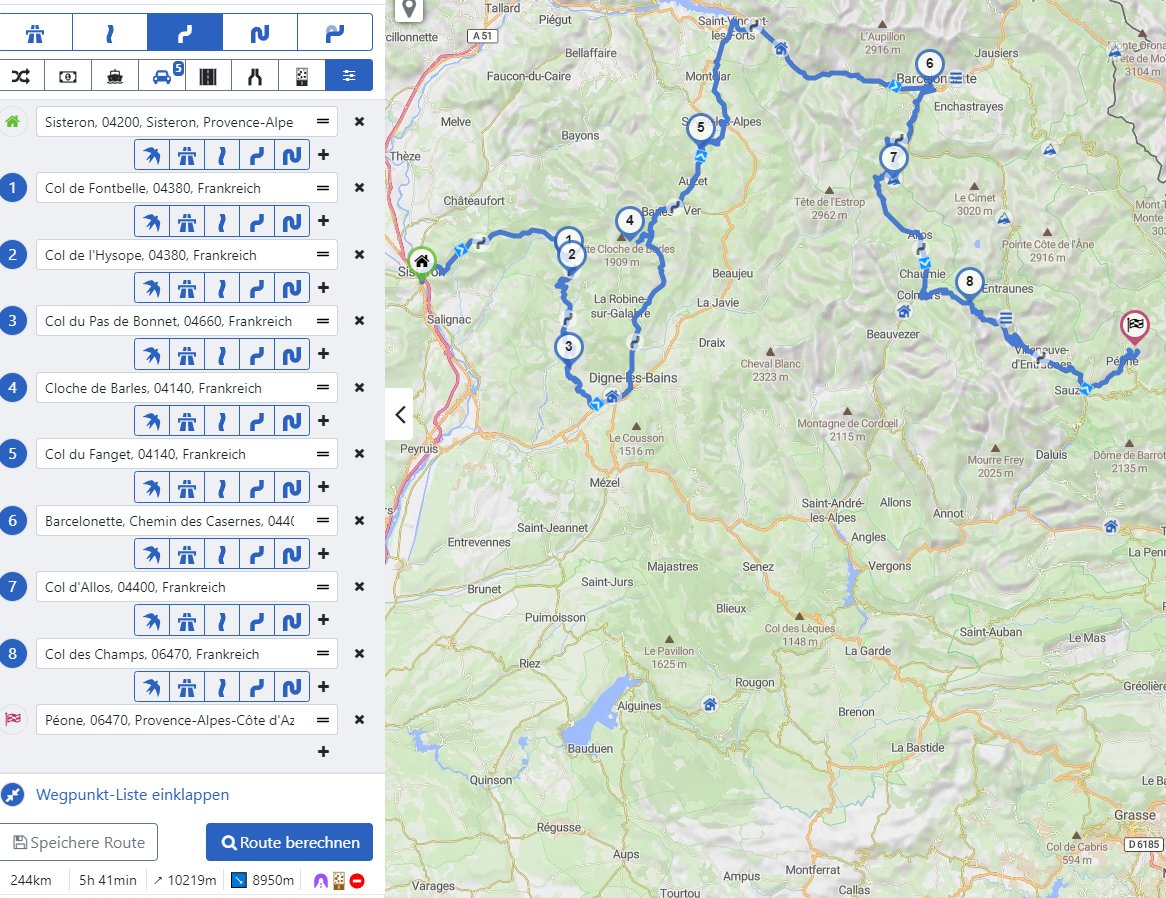 Dag 1 start Sisteron.1: Col de Fonte-belle Fr 1304m2: Col d’Hysope Fr 1236m3: Col du Pas de Bonnet Fr 886mFortids bjergside Rosso Ammonitico Veronese Formation adr Rte de Barles, 04000 Digne-les-Bains Fr4: Clue de Baries Fr (slugt superflot) behøves ikke at køre helt op, men fortsætte mod5: Col du Fanget Fr 1459m (dårligvej men farbar)Eller over Col du Maure Fr (fin vej)6: Barcelonette 04400 Fr7: Col d’Allos Fr 2247m 5 plads (smal vej, måske i juli-august lukket fredag)8: Col des Champs Fr 2080m 9: Peone FrCa 250 km.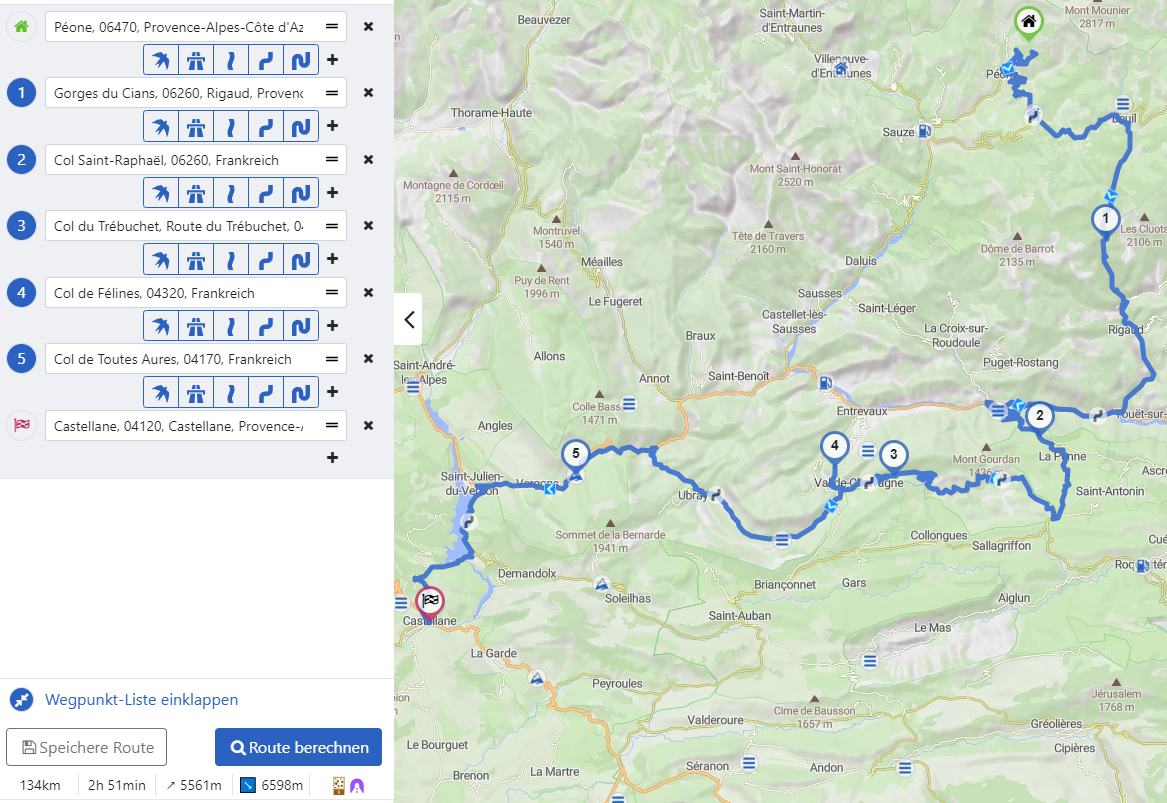 Forbi Col de Valberg Fr 1688m1: Gorges du Cians Fr (vi var på anden side)I Puget-Theniers mod2: Col de St. Raphael Fr 876m3: Col de Trebuchet Fr 1141m (smal vej)4: Col de Felines Fr 930m tilbage igen eller fortsæt mod5: Col de Toutes Aures (Vergons)Forbi Lac de Castillon Fr6: Castellane 04120 FrCa 135 km.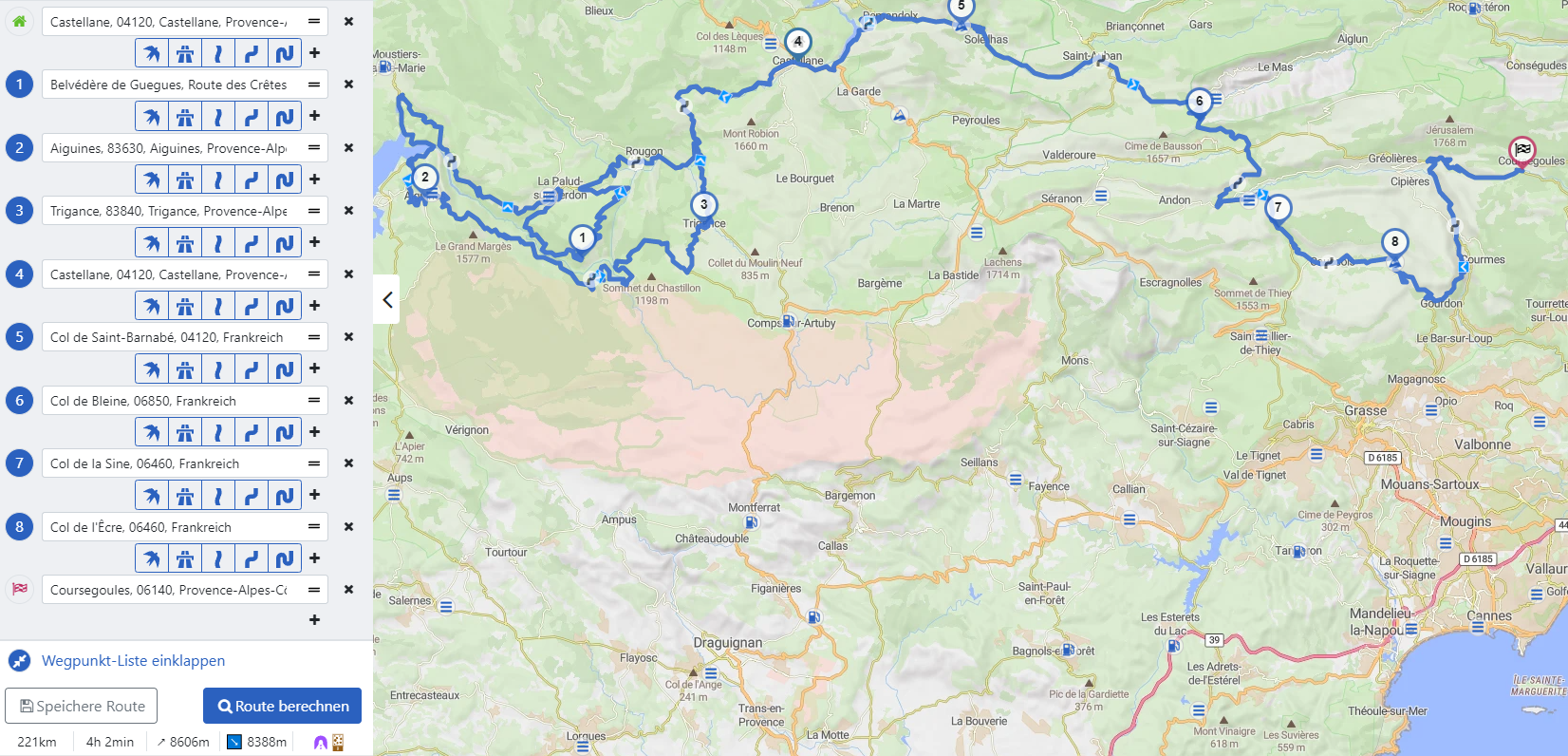 Grand Canyon du Verdon (135km)D23 Route des Cretes (ensrettet øst mod vest ?? )1: Belvedere de la Gorges de GueguesLidt før Moustiers-Saninte-Maris Fr med D957 mod2: Aiguines Fr3: Trigance 83840 Fr4: Tilbage til Castellane 04120 Fr5: Col de St. Barnebe Fr 1365m6: Col de Bleine Fr 1439mCol du Castellaras Fr 1248m7: Col de la Sine Fr 1108m8: Col de L’Ecre Fr 1120mGourdon 06620 Fr flot beliggende byCoursegoules 06140 FrCa 230 km.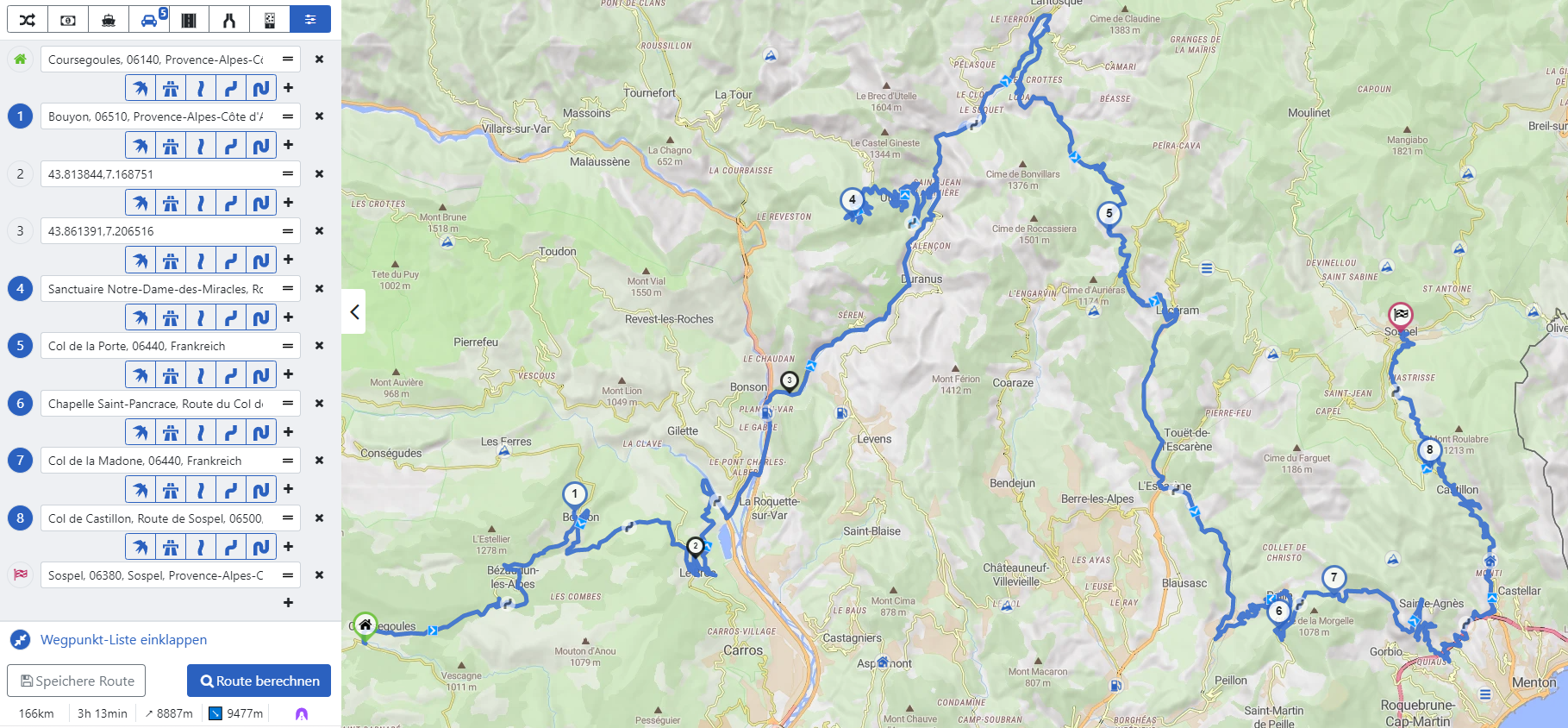 1: Bouyon 06510 Fr2: Gorges de la Vesubie Fr (slugt)3: Duranus Fr4: Madone d’Utelle Fr og retur igen.5: Col de la Porte Fr 1057mCol Saint Roch Fr 991m6: Col de Saint Pancrace Fr 672m7: Col de la Madone Fr 926mEvt. til IBIS hotel i MentonSainte-Agnes Fr8:Col de Castillon Fr9: Sospel FrCa 170 km.I alt 785 km.Slut på Frankrig 2.